ИНН  7705401340 / КПП  561243001 / ОГРН  1027700485757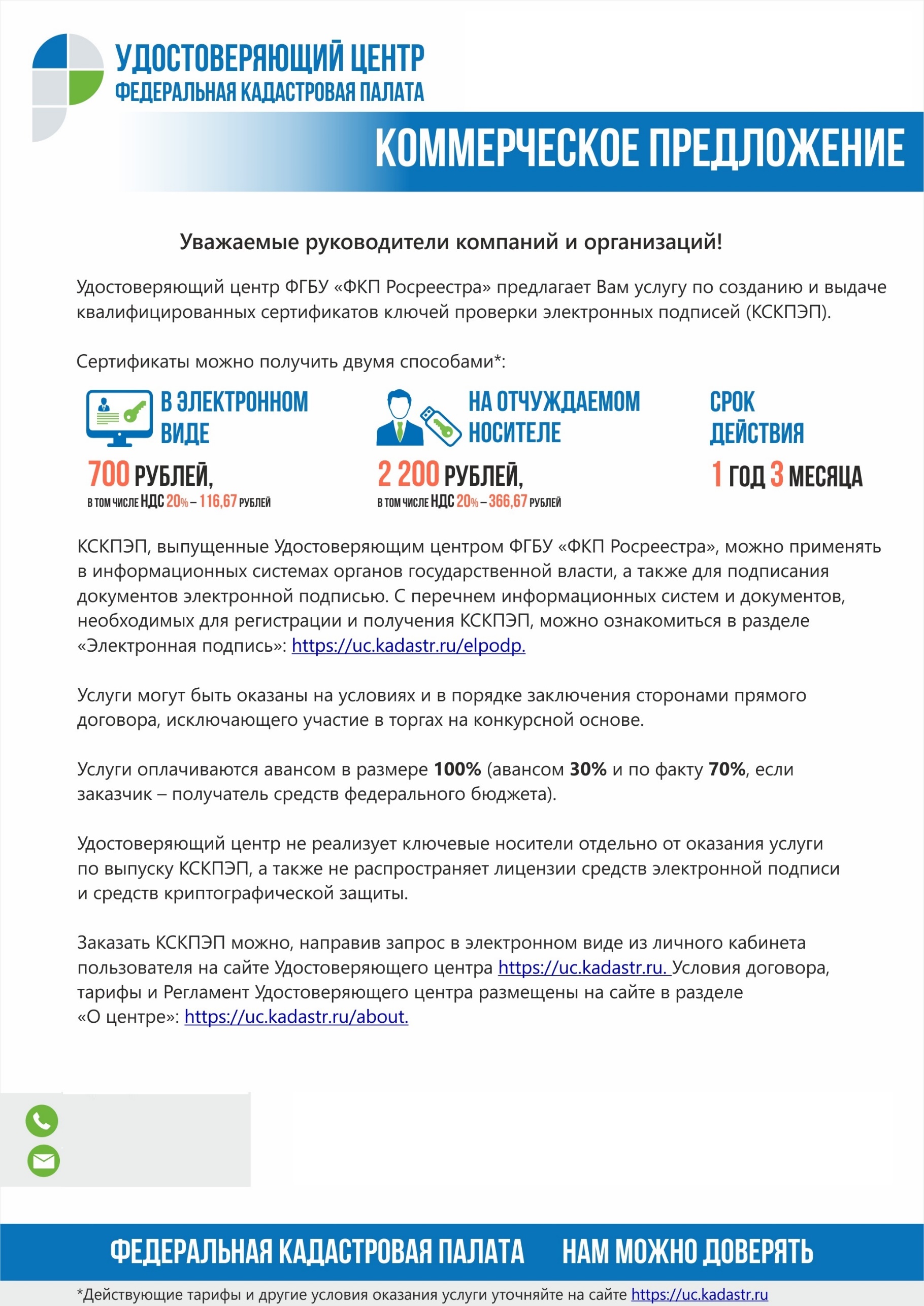 460026 Оренбургская область, г. Оренбург, пр-кт Победы. д. 118Тел.: 8 (3532) 44 38 22 (доб. 2009)                                                                                                                                                             E-mail: filial@56.kadastr.ru 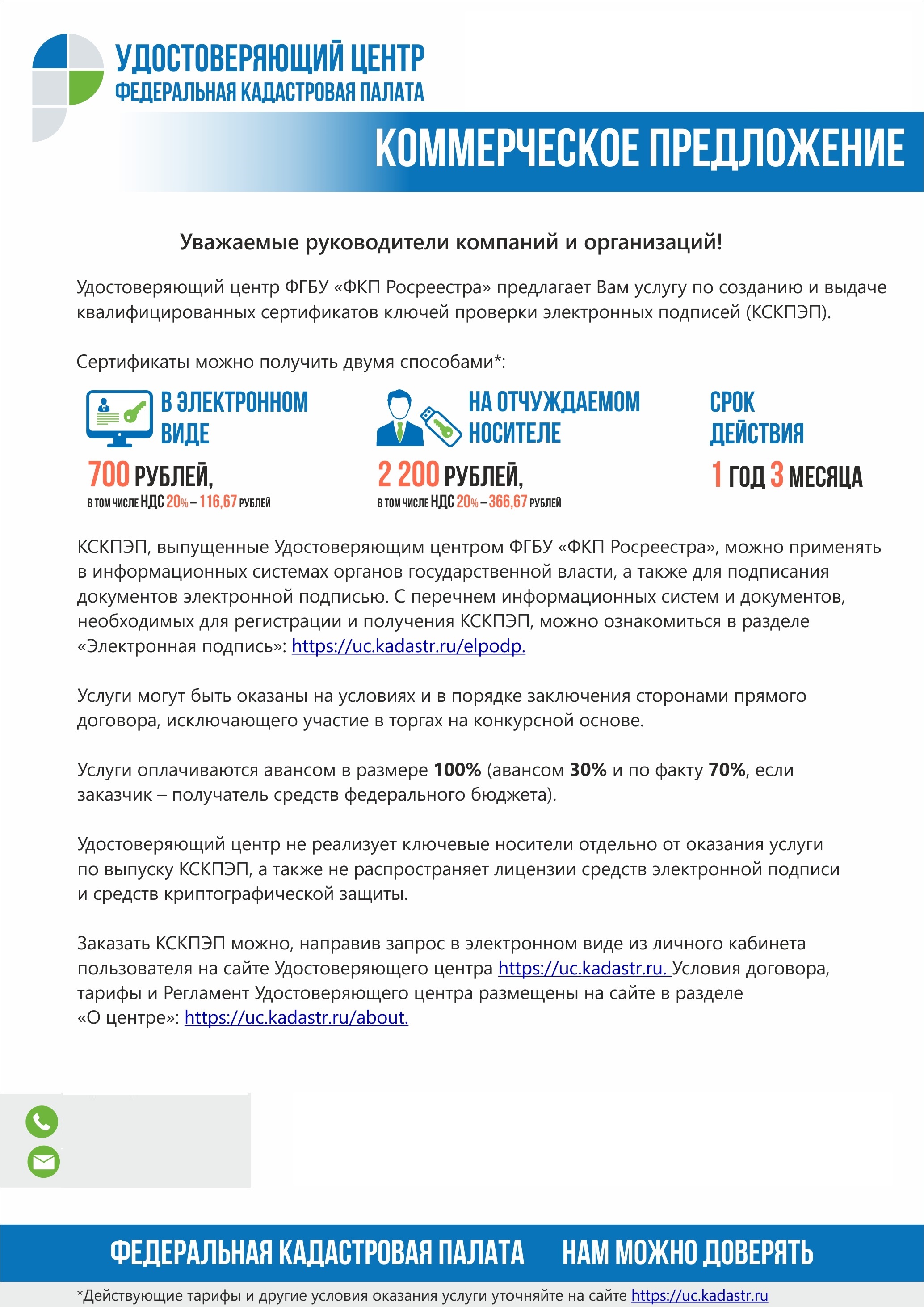 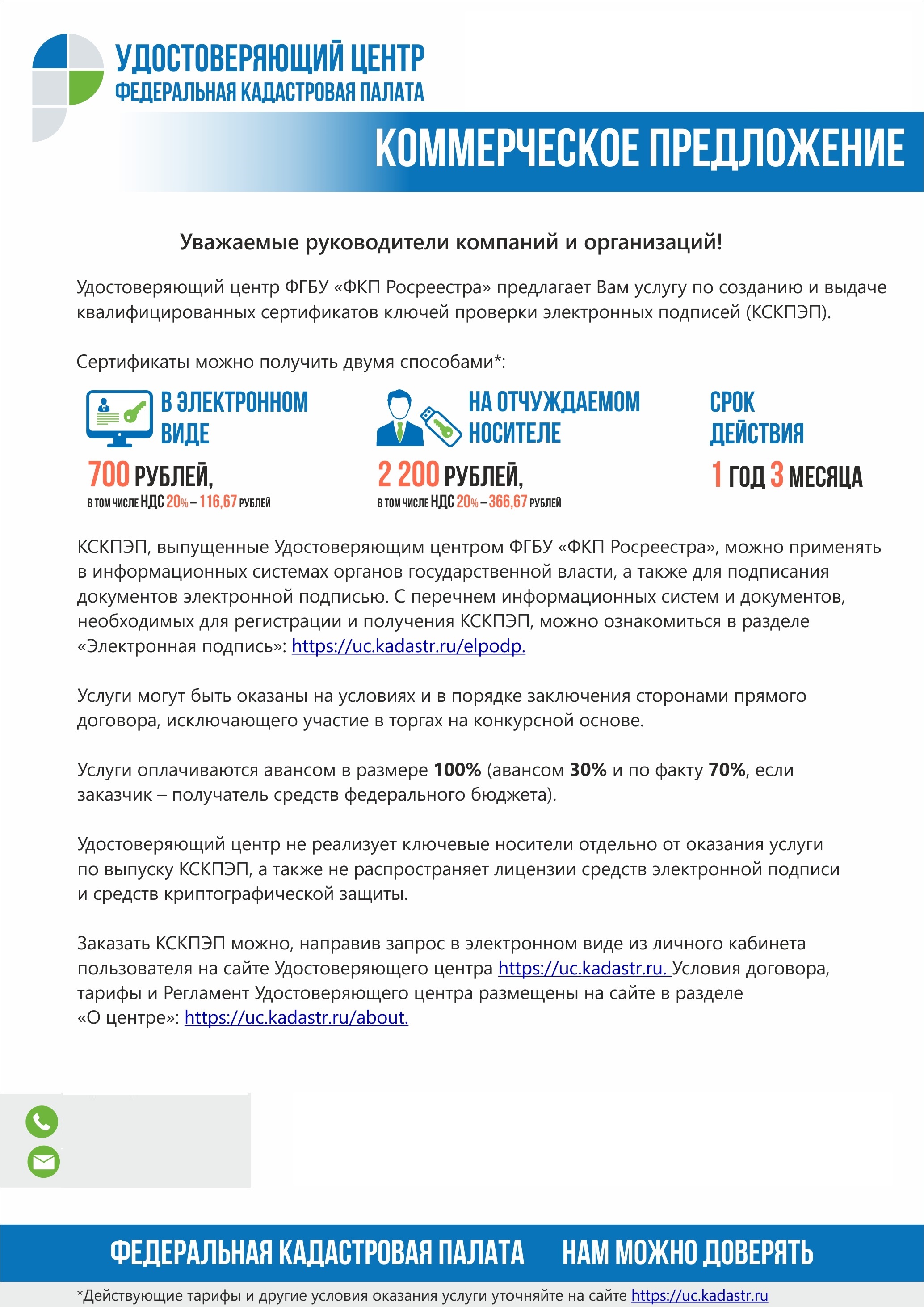 